„Drache Kokosnuss“-Erfinder Ingo Siegner liest regelmäßig auf HAZ.de für KinderMit folgendem Link gelangt man zu einem Video, in dem der Autor Geschichten vom Drachen Kokosnuss vorliest:https://www.haz.de/Hannover/Aus-der-Stadt/Drache-Kokosnuss-Erfinder-Ingo-Siegner-liest-taeglich-auf-HAZ.de-fuer-Kinder                                                                                                                                                                                    Quelle s.o.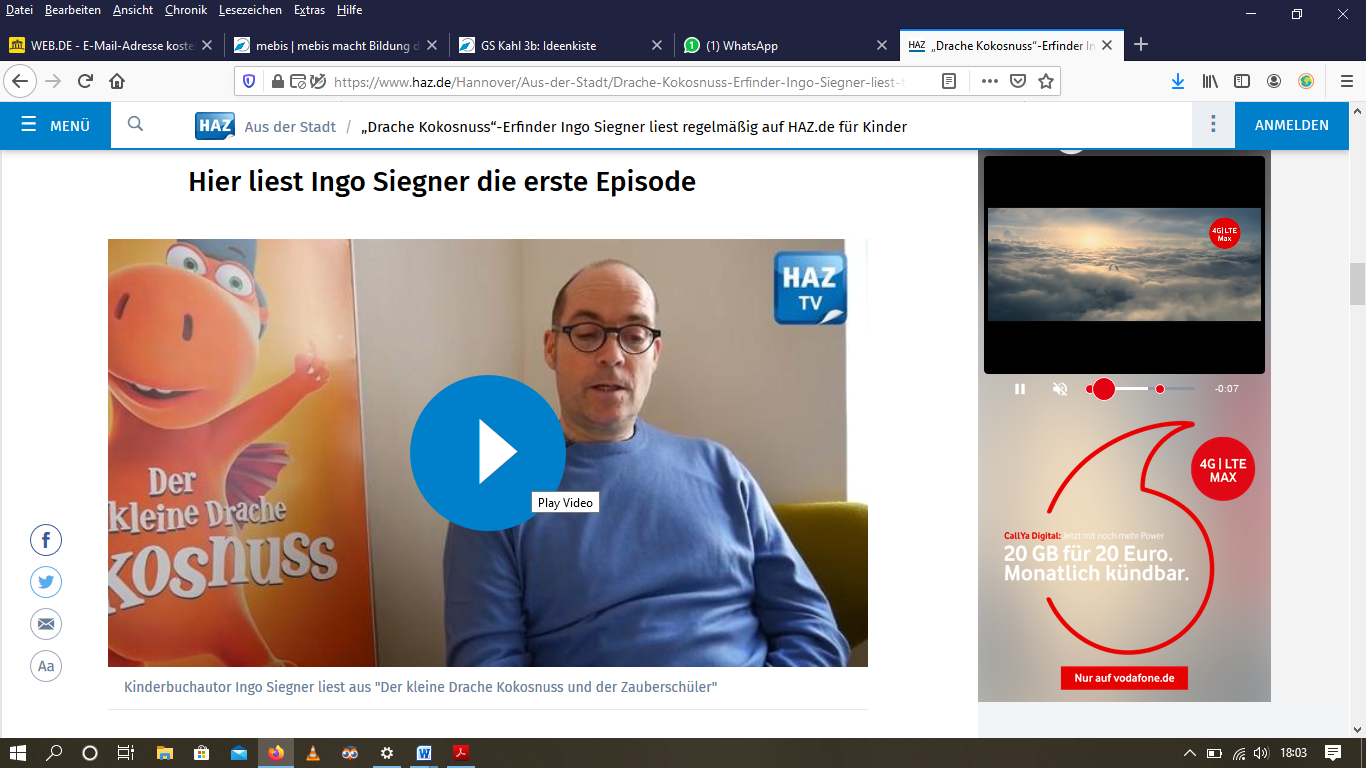 